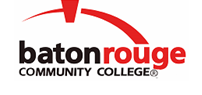 Baton Rouge Community CollegeAcademic Affairs Master SyllabusDate Approved:	2 February 2023Term and Year of Implementation:	Spring 2023Course Title:	General Maintenance PracticesBRCC Course Rubric:	AMTG 1016Previous Course Rubric:	AMTG 101Lecture Hours per week-Lab Hours per week-Credit Hours:	4-6-6Per semester:  Lecture Hours-Lab Hours-Instructional Contact Hours:	60-90-150Louisiana Common Course Number:	     CIP Code:	47.0608Course Description:	Introduces students to mathematics, basic physics, aircraft drawings, fluid lines and fittings, and aircraft materials, hardware and processes.  This course covers General Curriculum Subjects from the Federal Aviation Administration’s 2021 Airman Certification Standards.  This course requires a lab fee and a student fee.Prerequisites:		NoneCo-requisites:		AMTG 1026Suggested Enrollment Cap:	25Learning Outcomes.  Upon successful completion of this course, the students will be able to:1.	Demonstrate required knowledge, risk management, and skills competencies for Mathematics, General Curriculum Subject H in the Federal Aviation Administration’s 2021 Airman Certification Standards.2.	Demonstrate required knowledge, risk management, and skills competencies for Physics, General Curriculum Subject J in the Federal Aviation Administration’s 2021 Airman Certification Standards.3.	Demonstrate required knowledge, risk management, and skills competencies for Aircraft Drawings, General Curriculum Subject B in the Federal Aviation Administration’s 2021 Airman Certification Standards.4.	Demonstrate required knowledge, risk management, and skills competencies for Fluid Lines and Fittings, General Curriculum Subject D in the Federal Aviation Administration’s 2021 Airman Certification Standards.5.	Demonstrate required knowledge, risk management, and skills competencies for Aircraft Materials, Hardware, and Processes, General Curriculum Subject E in the Federal Aviation Administration’s 2021 Airman Certification Standards.Assessment Measures.  Assessment of all learning outcomes will be measured using the following methods:1.	Department-designed quizzes and tests.2.	Projects that must be completed with a grade of 70% or better.3.	Students must complete a minimum of 150 contact hoursInformation to be included on the Instructor’s Course Syllabi:Disability Statement:  Baton Rouge Community College seeks to meet the needs of its students in many ways.  See the Office of Disability Services to receive suggestions for disability statements that should be included in each syllabus.Grading: The College grading policy should be included in the course syllabus.  Any special practices should also go here.  This should include the instructor’s and/or the department’s policy for make-up work.  For example in a speech course, “Speeches not given on due date will receive no grade higher than a sixty” or “Make-up work will not be accepted after the last day of class”.Attendance Policy:  Include the overall attendance policy of the college.  Instructors may want to add additional information in individual syllabi to meet the needs of their courses.General Policies: Instructors’ policy on the use of things such as beepers and cell phones and/or hand held programmable calculators should be covered in this section.Cheating and Plagiarism:  This must be included in all syllabi and should include the penalties for incidents in a given class.  Students should have a clear idea of what constitutes cheating in a given course.Safety Concerns:  In some courses, this may be a major issue.  For example, “No student will be allowed in the lab without safety glasses”.  General statements such as, “Items that may be harmful to one’s self or others should not be brought to class”.Library/ Learning Resources:  Since the development of the total person is part of our mission, assignments in the library and/or the Learning Resources Center should be included to assist students in enhancing skills and in using resources.  Students should be encouraged to use the library for reading enjoyment as part of lifelong learning.Expanded Course Outline:I.	MathematicsA.	KnowledgeAM.I.H.K1, Areas of various geometrical shapesAM.I.H.K2, Volumes of various geometrical shapesAM.I.H.K3, Definitions, descriptions and use of geometrical termsAM.I.H.K4, Ratio problems and their application to aircraft maintenance or system(s) operationAM.I.H.K5, Proportion and percentage problems and their application to aircraft maintenance or system(s) operation.AM.I.H.K6, Algebraic operations and their application to aircraft maintenanceAM.I.H.K7, Matric conversionsAM.I.H.K8, Scientific (exponential) notation, decimal notation, fractional notation, binary notation, and their interconversionAM.I.H.K9, Rounding numbersAM.I.H.K10, Powers and special powersAM.I.H.K11, Measurement systemsAM.I.H.K12, Use of positive and negative integers in mathematical operationsAM.I.H.K13, Basic mathematic functions (addition, subtraction, multiplication, division).B.	Risk ManagementAM.I.H.R1, Precedence of operations when solving an algebraic equationAM.I.H.R2, Use of both positive and negative integers in mathematical operationsAM.I.H.R3, Rounding off calculationsC.	SkillsAM.I.H.S1, Determine of the square root of given numbersAM.I.H.S2, Compute the volume of a cylinderAM.I.H.S3, Compute the area of a wingAM.I.H.S4, Calculate the volume of a shape, such as a baggage compartment or fuel tankAM.I.H.S5, Convert between fractional and decimal numbersAM.I.H.S6, Compare two numerical values using ratiosAM.I.H.S7, Compute compression ratioAM.I.H.S8, Compute the torque value when converting from inch-pounds to foot-pounds or from foot-pounds to inch-pounds.II.	PhysicsA.	KnowledgeAM.I.J.K1, Matter and energy. AM.I.J.K2, Work, power, force, and motion. AM.I.J.K3, Simple machines and mechanics. AM.I.J.K4, Heat and pressure. AM.I.J.K5, Bernoulli’s Principle. AM.I.J.K6, Newton’s Law of Motion. AM.I.J.K7, Gas law and fluid mechanics. AM.I.J.K8, Theory of flight (aerodynamics). AM.I.J.K9, Standard atmosphere and factors affecting atmospheric conditions. AM.I.J.K10, Primary and secondary aircraft flight controls. AM.I.J.K11, Additional aerodynamic devices, including vortex generators, wing fences, and stall stripsAM.I.J.K12, Relationship between temperature, density, weight, and volume. AM.I.J.K13, Force, area, or pressure in a specific application.B.	Risk ManagementAM.I.J.R1, Changes in aircraft and engine performance due to density altitude. AM.I.J.R2, Effect a repair can have on a flight surface. AM.I.J.R3, Use of performance/testing data. AM.I.J.R4, Use of related units of measure (e.g., Celsius vs. Fahrenheit).C.	SkillsAM.I.J.S1, Convert temperature units (e.g., from Celsius to Fahrenheit).AM.I.J.S2, Determine density altitudeAM.I.J.S3, Determine pressure altitudeAM.I.J.S4, Calculate force, area, or pressure in a specific applicationAM.I.J.S5, Demonstrate the mechanical advantage of various types of leversAM.I.J.S6, Design an inclined plane on paper, indicating the mechanical advantageAM.I.J.S7, Identify changes in pressure and velocity as a fluid passes through a venture tubeAM.I.J.S8, Calculate horsepowerIII.	Aircraft DrawingsA.	KnowledgeAM.I.B.K1, Drawings, blueprints, sketches, charts, graphs, and system schematics, including commonly used lines, symbols, and terminologyAM.I.B.K2, Repair or alteration of an aircraft system or component(s) using drawings, blueprints, or system schematics to determine whether it conforms to its type designAM.I.B.K3, Inspection of an aircraft system or component(s) using drawings, blueprints, or system schematicsAM.I.B.K4, Terms used in conjunction with aircraft drawings, blueprints, or system schematicsB.	Risk ManagementAM.I.B.R1, Interpretation of plus or minus tolerances as depicted on aircraft drawingsAM.I.B.R2, Specifications for design of alterations and repairsAM.I.B.R3, Applicability of the drawing or schematic to the particular aircraft by model and serial numberAM.I.B.R4, Identification of the current version and applicability of drawing being usedC.	SkillsAM.I.B.S1, Draw a sketch of a repair or alterationAM.I.B.S2, Identify the meaning of lines and symbols used in an aircraft drawingAM.I.B.S3, Interpret dimensions used in an aircraft drawingAM.I.B.S4, Identify changes on an aircraft drawingAM.I.B.S5, Determine material requirements from an aircraft drawingAM.I.B.S6, Interpret graphs and chartsIV.	Fluid Lines and FittingsA.	KnowledgeAM.I.D.K1, Tubing and hose materials, applications, sizes, and fittingsAM.I.D.K2, Rigid line or flexible hose material identificationAM.I.D.K3, Rigid line fabrication, installation, and inspection techniques/practicesAM.I.D.K4, Flexible hose fabrication, installation, and inspection techniques/practicesAM.I.D.K5, Importance of using a torque wrench when securing fluid hose and line fittingsAM.I.D.K6, Use of torque seal or similar witness techniques after installing critical fluid hose and line fittingsB.	Risk ManagementAM.I.D.R1, System configuration prior to and during maintenanceAM.I.D.R2, Use of required safety equipmentAM.I.D.R3, Hazardous fluidsAM.I.D.R4, High-pressure fluid systemsAM.I.D.R5, A twisted hoseAM.I.D.R6, A loosened fitting or a hose that has moved out of positionAM.I.D.R7, Use of tools while applying torque to a fluid lineC.	SkillsAM.I.D.S1, Fabricate a rigid line with a flare and a bendAM.I.D.S2, Install an aircraft rigid lineAM.I.D.S3, Install an aircraft flexible hoseAM.I.D.S4, Perform a rigid line or flexible hose inspectionAM.I.D.S5, Identify installation and security requirements for rigid lines and flexible hosesAM.I.D.S6, Identify fluid lines, pneumatic lines, and fittingsAM.I.D.S7, Fabricate a flexible hoseAM.I.D.S8, Fabricate a flareless-fitting-tube connectionV.	Aircraft Materials, Hardware, and ProcessesA.	KnowledgeAM.I.E.K1, Materials commonly used in aircraft and their general applicationAM.I.E.K2, Heat treatment and metal working processesAM.I.E.K3, Forces placed on aircraft materials (e.g., tension, compression, torsion, bending, strain, and shear)AM.I.E.K4, Hardware commonly used in aircraft (e.g., bolts, nuts, screws, pins, washers, turnlock fasteners, cables, cable fittings, and rigid line couplings)AM.I.E.K5, Safety wire and safety clip requirements and techniquesAM.I.E.K6, Precision measurement tools, principles, and proceduresAM.I.E.K7, Soldering preparation, types of solder, and flux usageAM.I.E.K8, Torquing tools, principles, and proceduresAM.I.E.K9, Suitability and compatibility of materials and hardware used for maintenanceAM.I.E.K10, Relationship between torque and fastener preloadAM.I.E.K11, Identification markings on materials and hardwareAM.I.E.K12, Characteristics of acceptable weldsAM.I.E.K13, Characteristics of unacceptable weldsAM.I.E.K14, Procedures for weld repairB.	Risk ManagementAM.I.E.R1, Use of personal protective equipment (PPE)AM.I.E.R2, Improper torqueAM.I.E.R3, Used hardware or suspected unapproved parts (SUPS)AM.I.E.R4, Torquing techniques on critical, highly-stressed fastenerC.	SkillsAM.I.E.S1, Install safety wire on nuts, bolts, and turnbucklesAM.I.E.S2, Determine and properly torque aircraft hardwareAM.I.E.S3, Inspect and check weldsAM.I.E.S4, Identify aircraft materials and hardware based on manufacturer’s markingsAM.I.E.S5, Select and install aircraft boltsAM.I.E.S6, Make precision measurements with an instrument that has a Vernier scaleAM.I.E.S7, Check the concentricity of a shaftAM.I.E.S8, Identify aircraft control cable componentsAM.I.E.S9, Fabricate a cable assembly using a swaged-end fittingAM.I.E.S10, Select the correct aluminum alloy for a structural repairAM.I.E.S11, Identify rivets by physical characteristicsAM.I.E.S12, Determine suitability of materials for aircraft repairsAM.I.E.S13, Distinguish between heat-treated and non-heat-treated aluminum alloysAM.I.E.S14, Check for proper calibration of a micrometer